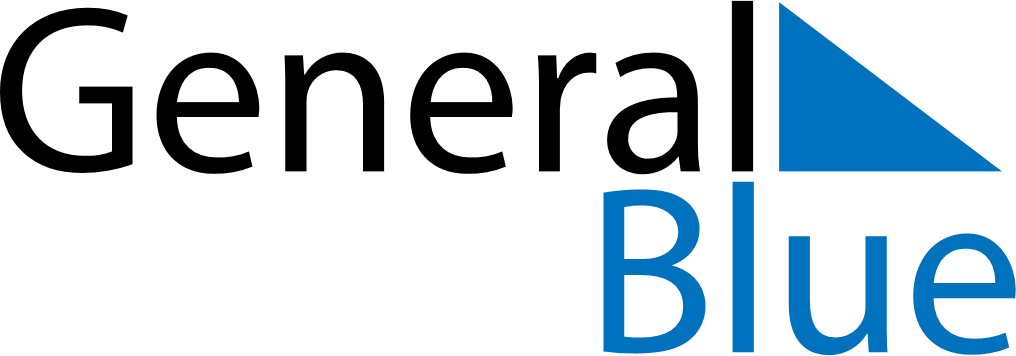 April 2025April 2025April 2025BoliviaBoliviaSundayMondayTuesdayWednesdayThursdayFridaySaturday123456789101112Children’s Day13141516171819Maundy ThursdayGood Friday2021222324252627282930